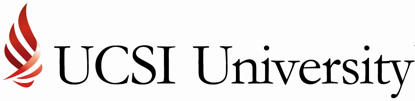 Informed Consent Form (ICF)INSTITUTIONAL ETHICS COMMITTEE (IEC)Faculty	             : 	Title of Project	           :		 Name of Researcher	            :	Name of Co-Researcher(s)           :	 (For a student’s research project) Name of Supervisor	              :             I confirm that I have read and understand the Participant Information Sheet and the questionnaire for the above study.I have had the opportunity to consider the information and ask questions; I am satisfied with the answers given to me.I understand that my participation is voluntary and I am free to withdraw at any time without giving any reason and without my medical care or legal rights being affected.I understand that relevant sections of my data collected during the research project may be looked at by authorised individuals from UCSI University and specific relevant regulatory authorities. I give permission for these individuals to access my records.I hereby grant consent and permission to the researcher for using my data and images in teaching, a research project report, dissertation or thesis, or scientific publications and presentations. I understand that the researcher will be responsible for ensuring that all published data and images will protect my best interest.I agree to participate in the above research project.Name of ParticipantDateSignatureName of Person taking consent(If not the researcher)DateSignature